Всероссийский конкурс «Лучший педагог по обучениюосновам безопасного поведения на дорогах»Методическая разработкасценарий праздника «Посвящение в пешеходы»в номинации «Лучший руководитель отряда юных инспекторов движения» Целевая аудитория дети младшего школьного возраста, педагоги начальных классов, родители учащихся, инспектор ГИБДД Автор-составитель:Олет Айгуля Александровна,преподаватель-организатор ОБЖ,МБОУ Самагалтайская СОШ № 2МР «Тес-Хемский кожуун Республики Тыва»2023 год1.Пояснительная записка	1.1.Краткое обоснование выбора темы методической разработки (актуальность)Актуальность и практическая значимость методической разработки обусловлена реальными потребностями современного общества в развитии у младших школьников навыков безопасного поведения на дороге в целях снижения дорожно-транспортного травматизма, расширения и углубления у детей знаний ПДД, воспитания осознанного дисциплинированного поведения, умения предвидеть развитие различных ситуаций, возникающих на дороге и т.д.Для повышения у детей младшего школьного возраста познавательной активности и интереса к изучению ПДД нами предлагается использовать на занятиях возможности экскурсии и практики. Использование практических технологий в образовательно-воспитательном процессе в школе является на сегодняшний момент одним из ведущих направлений, позволяющих усовершенствовать учебные программы и методические пособия, улучшить усвоение знаний учащихся, сделать занятия более увлекательными и насыщенными. Поэтому приоритетным направлением педагогической деятельности является разработка и внедрение в практику современных информационных технологий на основе практики в процессе передачи младшим школьникам знаний о правилах безопасного поведения на дорогах.1.2. Целевая аудитория: Основной целевой аудиторией методической разработки являются дети младшего школьного возраста.Стоит отметить, что большая часть пострадавших в ДТП − это младшие школьники. И многие из них попадают в аварию из-за отсутствия главного навыка – предвидения скрытой опасности в дорожной ситуации, отсутствия необходимых знаний ПДД, отсутствия внимательности и дисциплинированности на дороге. Это обусловлено особенностями психического и личностного развития младших школьников. Данный возраст характеризуется интенсивным развитием двигательной системы. К тому же угол «бокового» зрения у детей на 30 градусов меньше, чем у взрослых.Участники праздника: первоклассники, члены отряда ЮИД, родительский дорожный патруль, педагоги и сотрудники ГИБДД.1.3. Роль и место мероприятия в системе работы педагогического работника: актовый зал, улица.Обучение младших школьников основам ПДД играет большую роль. Процесс усвоения знаний состоит не в механическом заучивании ПДД, а в формировании познавательного интереса, направленного на понимание опасности дорожной ситуации, последствий неправильного поведения на дороге, обучении навыкам безопасного поведения, воспитании таких личностных качеств, как внимательность, дисциплинированность, наблюдательность, аккуратность, осторожность, бдительность, самостоятельность и т.д.	1.4.Цель, задачи и планируемые результаты мероприятияЦель: расширить и углубить знания младших школьников по ПДД в процессе игровой деятельности с использованием современных технологий искусственного интеллекта (нейросеть), квест-технологий, ТРИЗ-технологий, кейс-технологий и средств ИКТ.Задачи:Обучающие:повысить уровень знаний учащихся начальных классов о ПДД;повторить правила поведения на улице, вспомнить виды транспортных средств, дорожные знаки и закрепить ПДД.Развивающие:формировать	навыки	работы	на	компьютере	с	использованием искусственного интеллекта (нейросеть) и навыки работы в сети Интернет;развивать	познавательный	интерес,	внимание,	память,	логическое мышление, коммуникативные навыки, творческий потенциал;развивать	умения	и	навыки	безопасного	поведения	младших школьников на улице и на дороге.Воспитательные:воспитывать уважительное отношение к ПДД и желание соблюдать их;повышать мотивацию к изучению ПДД;создавать благоприятную обучающую среду для младших школьников;воспитывать культуру общения обучающихся, формировать навыки работы в команде.Планируемые результаты:повышение уровня знаний и правовой осознанности необходимости соблюдения ПДД;расширение и закрепление знаний о различных видах транспорта, дорожных знаках, дорожной разметке, участниках дорожного движения и т.д.закрепление навыков безопасного поведения на дороге, а также при использовании средств индивидуальной мобильности (СИМ);развитие познавательной активности и повышение уровня мотивации к изучению ПДД;усвоение	навыков	пользования	современными	компьютерными технологиями в образовательно-воспитательном процессе.	1.5. Форма проведения мероприятия и обоснование ее выбора .Занятие проходит в форме игры, практической части и экскурсии.Поскольку традиционные формы занятий по ПДД не всегда эффективны и привлекательны для детей младшего школьного возраста, то такая новая форма занятий, как игра и экскурсия, позволяет развить у детей неподдельный интерес к занятиям, дает возможность проявить себя, как в командной, так и в индивидуальной работе. Младшие школьники лучше усваивают информацию в процессе самостоятельного поиска и систематизирования новой информации. Использование практики с применением современных информационных технологий развивает у детей такие качества личности, как любознательность, инициативность, самостоятельность и такие навыки, как умение логически мыслить, умение пользоваться современными средствами ИКТ, развивает поисковую активность, коммуникативные навыки, творческие способности и т.д. Что делает процесс обучения более интересным, лёгким и увлекательным.	1.6.Педагогические технологии, методы, приемы, используемые для достижения планируемых результатов.Для достижения предполагаемых результатов используются следующие технологии: игра-технология, технология практического направления, технология ИКТ, проектная технология.Методы обучения:словесные (беседа, диалог);наглядные (презентация, рисунки, фотографии, тематические плакаты)практические (игровой метод, кейс-метод, эвристический метод, метод наблюдения, метод сравнения, метод повторения.).Приемы обучения: решение задач игровые приемы, прием «экскурсия».	1.7.Ресурсы, необходимые для подготовки и проведения мероприятия/занятия (кадровые, методические, материально-технические, информационные и др.)Кадровые: педагог, владеющий знаниями новых ПДД, и умеющий пользоваться современными компьютерными технологиями для составления задания для игры.Методические: брошюра «Правила дорожного движения РФ» (по состоянию на 2023 год), конспект занятия, презентации PowerPoint.Материально-технические: компьютер, интерактивная доска, мультимедийное оборудование, роутер для выхода в сеть Интернет, плакаты.1.8.Рекомендации по использованию методической разработки в практике работы педагогического работника, популяризирующего БДДДанная разработка может быть использована педагогами начальной школы во внеурочной деятельности, при подготовке и проведению классных часов по изучению ПДД. Помощь в подготовке мероприятия могут оказать информационные ресурсы, перечисленные выше. 2.Основная часть:Описание хода проведения мероприятия/занятияСценарий праздника по ПДД в начальной школе на тему: «Посвящение в пешеходы»Ход праздникаОрганизационный момент.Ведущий:Добрый день! Мы рады вас приветствовать на нашем празднике.Дорогие ребята! Сегодня мы с вами собрались, чтобы поговорить о правилах дорожного движения. И это неслучайно, так как вы проучились уже больше 1 месяца и вас ожидают первые каникулы, во время которых нужно не только отдохнуть, набраться сил, но и подумать о безопасности своей жизни на улицах нашего города.А интересно, все ли здесь собрались? Давайте проверим!  ---- Старательные девочки здесь?   Девочки. Здесь!   -------- Умные мальчики здесь?   Мальчики. Здесь!   --------- А заботливые мамы здесь?   Мамы. Здесь!   ----------- Умелые папы здесь?   Папы. Здесь!Хорошо. Можем начинать.Основная частьНаша школа и дома, где вы живете, находятся рядом с большой дорогой. Если мы внимательно прислушаемся, то услышим гул движения множества автомобилей. Они мчатся на большой скорости. Рядом с проезжей частью проложена дорога для пешеходов – тротуар. Чтобы спокойно переходить улицу, надо знать правила дорожного движения.Выходят дети читают стихи:1.Чтобы все было в порядкеУ ребяток в их тетрадкахНадо просто им учитьсяИ над книгой этой не лениться!2.Чтобы путь стал безопаснымИ учёба не напрасной,Знать вам надо без сомненьяПросто правила движения!3. Вот она азбука, над головой,Знаки развешаны перед тобой.Азбуку правил помни всегда,Чтоб не случилась с тобою беда!4.Сегодня в нашей школе,Мы посвящаем в пешеходыМалышей – учеников,Каждый к празднику готов?кричат хором «Да!»Ведущий: Итак, на нашем празднике «Посвящение в пешеходы» мы приветствуем ребят 1 класс, именно их мы сегодня будем посвящать в пешеходы. Давайте поприветствуем их.---Ребята, а к нам гость. Отгадайте , кто это?Ведущий: Светит ярко он нам с вамиРазноцветными огнями,И про них наш разговор.Загорелся красный свет,Это значит - хода нет!Он всегда сигналит строго:«Не ходите на дорогу!»Если желтый свет горит,Подождать он нам велит.А когда горит зеленый,Это значит – путь свободный.Гость наш вам проговорит:«Переход для вас открыт!»-Главный гость нашего праздника – Светофор! Встречайте его, ребята!( Под музыку входит ребенок, в костюме светофора)Светофор: - Здравствуйте ребята, узнали меня?А теперь проверим, как вы запомнили, что означают цвета светофора. Я знаю очень интересную игру «Светофор». Вы должны быть внимательными.- Когда я вам скажу зеленый свет, то вы должны топать ногами на месте, будто вы идете, а когда я скажу желтый свет, то вы будете хлопать в ладоши; при красном свете должна быть тишина. Итак, начинаем.(Красный, желтый, зеленый)Ведущий: Молодцы!Ребята, у светофора есть помощники. Дадим им слово.(Выходят дети с дорожными знаками в руках)Мы дорожные знаки-Ограждаем проезжую часть.Полезное дело мы делаем:Не даём пешеходам пропасть.В треугольнике шагаю,Транспорт я предупреждаю:Скоро – место перехода,Берегите пешехода!Только Я – для пешехода,Знак на месте перехода!В голубом иду квадрате-Переходоуказатель!3.Замечательный знак-Восклицательный знак!Говорит он людям строго:- Здесь опасная дорога.Очень просит знак дорожныйЕхать тихо, осторожно4. Синий круг, велосипед.Можно ездить или нет?Если синий – всё прекрасно,Значит, ездить не опасно!5. Красный круг, велосипед.Здесь сомнений вовсе нет!Знают все давным-давноЕздить здесь запрещено!6. Ну, а если в красном кругеПеречёркнут пешеходЗначит , здесь ходить опасно!Запрещён здесь переход!7. Я – в круге с обводом красным,Это значит: тут опасно!Здесь, поймите – запрещеньеПешеходного движенья!8. Двое – школьница и школьникЗабежали в треугольник.И шофёр, и все на светеПонимают: это – ДЕТИВедущий:  А теперь давайте поиграем в игру, которая называется “ Угадай транспорт”. Послушайте правила игры. Я буду загадывать загадки о транспорте, а вы должны подумать и правильно их отгадать. На экране будут появляться картинки с транспортом.Дом – чудесный бегунок
На своей восьмерке ног.
Бегает аллейкой
По стальным двум змейкам. (Трамвай.) Слайд№1***Что за чудо светлый дом?
Пассажиров много в нем.
Носит обувь из резины
И питается бензином. (Автобус.) Слайд№2***Что такое – отгадай:
Ни автобус, ни трамвай.
Не нуждается в бензине,
Хотя колеса на резине. (Троллейбус.) Слайд№3***Их видно повсюду, их видно из окон,
По улице движутся быстрым потоком.
Они перевозят различные грузы -
Кирпич и железо, зерно и арбузы. (Грузовики.) Слайд№4***Этот конь не ест овса,
Вместо ног – два колеса.
Сядь верхом и мчись на нем!
Только лучше правь рулем! (Велосипед.) Слайд№5***Длинной шеей поверчу,
Груз тяжелый подхвачу.
Где прикажут – положу,
Человеку я служу. (Подъемный кран.) Слай№6***К нам во двор забрался “крот”,
Роет землю у ворот.
Сотни рук он заменяет,
Без лопаты он копает. (Экскаватор.) Слайд№7***Мчится огненной стрелой,
Мчится вдаль машина.
И зальет пожар любой
Смелая дружина. (Пожарная машина.) Слайд№8***Полотно, а не дорожка,
Конь не конь – сороконожка.
По дорожке той ползет,
Весь обоз один везет. (Поезд.) Слайд№9***Овсом не кормят, кнутом не гонят,
А как пашет – 5 плугов тащит. (Трактор.) Слайд№10***Чтобы он тебя повез,
Не попросит он овес.
Накорми его бензином,
На копыта дай резину.
И тогда, поднявши пыль,
Побежит ... (Автомобиль.) Слайд№11МОЛОДЦЫ!- Сейчас проверим, если вы поступаете, так как говорите, то дружно отвечайте: «Это я, это я, это все мои друзья», а если вы так не поступаете, то просто промолчите.Игра: «Это я, это я – это все мои друзья»• Кто из вас идет вперед только там, где переход? - Это я, это я …• Кто бежит вперед так скоро, что не видит светофора? - Ребята молчат• Знает кто, что свет зеленый, означает по дороге каждый смело пусть шагает. - Это я, это я …• Ответит кто без промедления, что желтый свет предупреждение - Это я, это я• Знает кто, что красный свет означает хода нет? - Это я, это я• Кто, вблизи проезжей части весело гоняет мячик? - Молчат• Кто, из вас идя домой, держит путь по тротуару - Это я, это я- Молодцы, ребята!Ведущий:Молодцы первоклассникизнают правила все классно.По плечу им перекрёсткихоть идти ним не просто!Знают транспортные средстваи дорожные разметки!Что ж экзамен первый сдали,потому сегодня званиякаждый будет удостоен…Все вместе: Юный пешеход!Ведущий:-А теперь вам слово, юные пешеходы! Сегодня вы даётеклятву первоклассников (После каждого четверостишья – все хором: -КЛЯНЕМСЯ!)1)Перед строгим светофоромобещаем, что всегдаидти мы будем на зеленый,а на красный – никогда!2) Все сигналы светофора
Обещаем соблюдать.
И примерным пешеходом
Все нас будут называть.3) Обещаем мы, что в мячикбудем во дворе играть,а не на проезжей части -законы надо соблюдать!4) Будем правила движенья
В школе вместе изучать.
На дорогу, под машины,
Никогда не выбегать.5) Если будет вдруг машинарядом быстро проезжать,на обочине должны мыту машину переждать!6) А ещё мы обещаемна дорогах не грубить!Знаем главное из правил-Здесь надо вежливыми быть!7) И сегодня перед школойобещание даём:что всегда с собой в дорогуэти правила берём!-Все вместе первоклассники: Клянёмся! Клянёмся! Клянёмся!Ведущий: Дорогие юные пешеходы, мы хотим со светофором вручить вам удостоверения «Юного пешехода» и памятку о нашей встрече.(Вручение удостоверений)Инструктаж на тему: Правила дорожного движения.Ведущий: Теперь приглашаем Вас на практическую часть нашего праздника. Сейчас проверим ваши знания на дороге. Давайте выйдем на улицу. 	Практическая часть: Первоклассники, отряды юид, родительский дорожный патруль вместе с сотрудниками ГИБДД проходят пешеходный переход. И еще закрепим знания с навыками переходя светофор.Дальше агитационная работа с плакатами на дороге, раздача буклетов.Ведущий: Всем благодарим за участие! Будьте осторожны на дороге. Соблюдайте Правила дорожного движения!2.2. Методические советы по организации, проведению и подведению итогов мероприятия: Данная разработка занятия может быть использована как в урочное, так и во внеурочное время с учащимися младших классов. При разработке и проведении праздника следует активно использовать возможности различных методов. 	2.3. Список используемой литературы: 1. Алексеев А. Правила дорожного движения 2023 с иллюстрациями. – М.: Эксмо, 2023. – 176 с.2.Меркурьева А. Правила дорожного движения для детей. – М.: Эксмо, 2023. – 178 с.3.Правила дорожного движения РФ (в редакции от 1 марта 2023 г.). – М.: Альдберг, 2023. – 66 с.4.ПДД	с	дополненной	реальностью	(с	иллюстрациями	и штрафами). Включают в себя изменения от 01.03.2023 г. – М.: Третий Рим, 2023. – 81 с.5.Профилактика детского дорожно-транспортного травматизма. Учебное пособие. / Под редакцией В.Н. Кирьянова. – М.: Третий Рим, 2023. – 56 с.3.Цифровой след реализации методической разработки, в том числе, подтверждающий результативность ее реализации.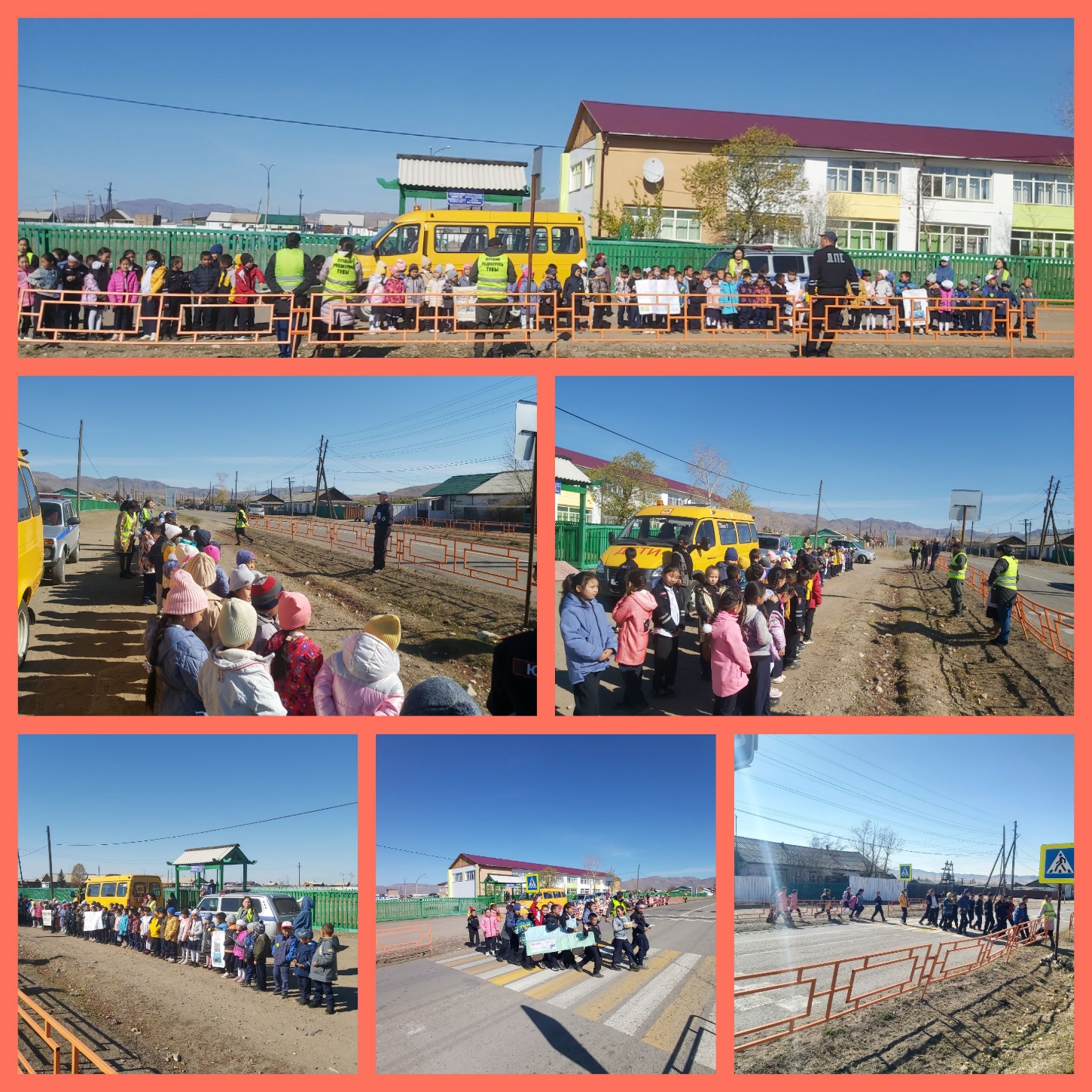 